スタッフ会議の議題テンプレート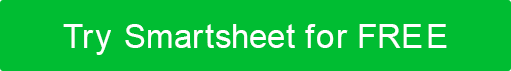 日付場所場所開始時刻終了時刻終了時刻午前 10 時 30 分11:1011:10ファシリテーター連絡先メールアドレス連絡先メールアドレス連絡先電話番号連絡先電話番号連絡先電話番号要求された出席者要求された出席者要求された出席者要求された出席者要求された出席者要求された出席者計画議題項目筆記筆記演者演者期間注文への呼び出しチーム名/組織;出席者の名前;出席者が不在チーム名/組織;出席者の名前;出席者が不在0:02ようこそ0:03前の議事録0:05アクションアイテムレポート0:05前の週のレビュー0:05行政0:05ハウスキーピング / OSHAの0:05訓練0:05次の会議の議題のための未完成/新規ビジネス0:05休会0:00免責事項Web サイトで Smartsheet が提供する記事、テンプレート、または情報は、参照のみを目的としています。当社は、情報を最新かつ正確に保つよう努めていますが、本ウェブサイトまたは本ウェブサイトに含まれる情報、記事、テンプレート、または関連グラフィックに関する完全性、正確性、信頼性、適合性、または可用性について、明示的または黙示的を問わず、いかなる種類の表明または保証も行いません。したがって、お客様がそのような情報に依拠する行為は、お客様ご自身の責任において厳格に行われるものとします。